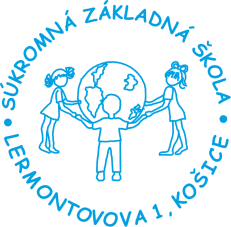 ObsahPreambula											51	Všeobecné ustanovenia									7	1.1	Organizácia vyučovania								7		1.2 	Práva a povinnosti žiakov								8	1.2.1 	Práva žiakov								8	1.2.2 	Povinnosti žiakov	                            					9	1.2.3 	Žiakom nie je dovolené							101.3	Práva a povinnosti zákonného zástupcu žiaka					11	1.3.1	Práva zákonného zástupcu žiaka						11	1.3.2    Povinnosti zákonného zástupcu žiaka					11	1.4.	Práva a povinnosti zamestnanca	13		1.4.1    Základné povinnosti zamestnancov					13		1.4.2    Práva zamestnancov							15	1.5 	Výchovné opatrenia								162	Zásady správania žiakov									18	2.1 	Oslovenia a pozdravy								18	2.2 	Príchod žiakov do školy	18	2.3 	Správanie žiakov na vyučovaní	19	2.4 	Správanie žiakov cez prestávky	19	2.5	Správanie žiakov v šk. jedálni	20	2.6 	Povinnosti týždenníkov	20	2.7 	Správanie žiakov na verejnosti	21	2.8 	Odchod žiakov zo školy	21	2.9 	Dochádzka žiakov do školy	21	2.10 	Komisionálne skúšky, opravné skúšky, opakovanie ročníka	21	2.11 	Klasifikovanie predmetov	23	2.12 	Slabé študijné výsledky	24	2.13 	Informovanie rodičov o výsledkoch štúdia	243 	Záverečné ustanovenia	254 	Deklarácia práv dieťaťa	27Súkromná základná škola je výberovou školou, ktorú si žiak a jeho zákonní zástupcovia zvolili dobrovoľne a preto sú povinní riadiť sa jej pravidlami a vnútorným školským poriadkom. V záujme naplnenia práva na vzdelanie škola zabezpečuje vnútorný chod školy, organizáciu života žiakov a podmienky pre optimálne medziľudské vzťahy tak, aby čas strávený v škole bol maximálne efektívne využitý z hľadiska vzdelávania a aby bol aj časom príjemne stráveným žiakmi ako aj pedagógmi, nepedagogickými zamestnancami a klientami školy. Škola dôsledne dodržiava Deklaráciu práv dieťaťa a Listinu základných práv a slobôd vo vzťahu k žiakom, učteľom i ostatným zamestnancom školy. Vnútorný poriadok školy je ustanovený v zmysle platných legislatívnych noriem a zákonov a podľa interných potrieb školy.1.1 Organizácia vyučovaniaVyučovací proces sa riadi platným rozvrhom hodín, ktorý schválilo vedenie školy. Rozvrh hodín je povinný rešpektovať každý žiak a jeho zákonný zástupca ako aj zamestnanec školy.Vyučovanie sa začína o 8.30 a končí podľa rozvrhu. Pre žiakov prvého ročníka končí o 14.30 vrátane relaxu, obedňajšej prestávky a dôslednej prípravy na vyučovanie.  Príprava na vyučovanie prebieha po jeho skončení, obednajšej prestávke a relaxe vo vyhradených priestoroch školy ako súčasť aktivít Súkromného školského klubu detí s výnimkou piatku a je prístupná aj žiakom nižšieho sekundárneho vzdelávania.Harmonogram vyučovacích hodín a prestávok: Budova školy je otvorená v pracovných dňoch od 7.00 hod. do 16.30 hod. Žiaci a zákonní zástupcovia majú povolené pohybovať sa vo vymedzených prenajatých priestoroch od 7.30 do 16.30. Do budovy školy vstupujú hlavným vchodom. Úradné hodiny na riaditeľstve školy sú:pre žiakov každý pracovný deň v čase od 7.30 do 8.30 hod. a od 12.00 do 13.00,pre verejnosť  každý pracovný deň okrem stredy od 7.30 do 9.00 hod. a v stredu od 13.00, do 16.00, resp. vo vopred dohodnutom termíne konzultácie. Služby na vrátnici pri vchode do budovy školy majú informátori štátnej školy, ktorých úlohou je usmerňovať žiakov, rodičov a návštevníkov školy pri vstupe do budovy, kontrolovať bezpečnosť školy. Vstup cudzích osôb je možný len v doprovode dozorkonajúceho personálu.Ranný pedagogický dozor má za úlohu odkódovať bezpečnostný systém školy a odomykať učebne. Je zodpovedný za prezúvanie žiakov, ich bezpečnosť a zmysluplné aktivity do 8.20, kontakt s rodičmi a prípravu na vyučovanie.Vyučovací proces je organizovaný v učebniach, telocvični a ihrisku, v krytej plavárni, tanečnej sále, multifunkčnej miestnosti a výtvarnom ateliéri. Výučba v exteriéri prebieha v súlade s internými smernicami (exkurzie, vychádzky, interaktívne hodiny, výcviky a škola v prírode).Po vstupe do priestorov školy sa žiaci prezujú a odložia si vrchné oblečenie v šatniach určených pre daný ročník. Úbory na telesnú výchovu a tanec, pomôcky na výtvarnú výchovu majú žiaci uložené v skrinkách na to určených na chodbe.Vstup do šatní počas vyučovania je povolený vo výnimočných prípadoch (návšteva lekára, uvoľnenie žiaka triednym učiteľom a pod.). Každý ročník má pridelenú kmeňovú učebňu, v ktorej má väčšinu vyučovacích hodín a zodpovedá za jej zariadenie, čistotu a poriadok.Cez prestávky sa žiaci zdržiavajú na chodbách a v triedach.Všetky svoje záležitosti si žiaci vybavujú prostredníctvom triednych učiteľov v čase prestávok a po vyučovaní, resp. s dozor konajúcimi pedagógmi.1.2 Práva a povinnosti žiakov1.2.1 Práva žiakovŽiak má právo:na rovnoprávny prístup ku kvalitnému vzdelaniu s prihliadnutím na svoje danosti, schopnosti, nadanie, talent,osvojiť si vedomosti, zručnosti a získať návyky poskytované Súkromnou základnou školou.pohybovať sa v čistom a bezpečnom prostredí školy, pričom pedagógovia rešpektujú jeho vekové a vývinové osobitosti,využívať všetky príležitosti a možnosti poskytované školou na rozvíjanie svojich schopností a rozširovanie svojich vedomostí. Škola garantuje žiakovi slobodu myslenia, viery a názoru, ktorý môže vhodným spôsobom vyjadriť,v rámci vzdelávacieho procesu aj záujmových školských aktivít využívať školské zariadenia, pomôcky, materiály a priestory školy v súlade s podmienkami prevádzky školy,získať kvalitný vzdelávací program, zrozumiteľný výklad učiva, vhodne položiť otázku a dostať na ňu odpoveď, vybrať si s kým bude na vyučovaní sedieť, pokiaľ svojím správaním neruší ostatných spolužiakov alebo učiteľa,právo na prestávky, ako to stanovuje režim dňa, pričom zachováva dohodnuté pravidlá,denne v škole zažiť úspech a byť akceptovaný pedagógmi i spolužiakmi, má právo na omyl,spolupodieľať sa na činnosti školy prostredníctvom Žiackej rady (predkladať pripomienky, podnety, návrhy, opatrenia) a zúčastňovať sa na organizácii spoločensko-pracovného života školy,na ochranu zdravia a bezpečnosti pri vyučovaní, na dodržiavanie základných psychologických noriem (počet a dĺžka prestávok, dĺžka vyučovania v jednom celku),v prípade nepríjemného správania zo strany spolužiaka, pokúsiť sa nevhodné správanie zastaviť a dať jednoznačne najavo svoj nesúhlas s daným správaním formulkou „JE MI TO NEPRÍJEMNÉ, NEPRAJEM SI TO“. V prípade nerešpektovania bezodkladne kontaktuje triedneho učiteľa, dozor konajúceho pedagóga a požiada ho o pomoc,na komunikáciu so všetkými zamestnancami školy a spolužiakmi v duchu zásad humanity a tolerancie,vedieť, ako bol hodnotený, dozvedieť sa včas výsledky písomnej práce či ústnej odpovede, nahliadnuť do svojej písomnej práce, má právo na zdôvodnenie klasifikácie a analýzu chýb v písomných a grafických prácach, požiadať o komisionálne skúšanie prostredníctvom zákonného zástupcu žiaka,zúčastňovať sa pravidelných spoločných stretnutí pedagóg – rodič – dieťa,zúčastňovať sa všetkých akcií organizovaných školou. Žiak, ktorému bolo uložené disciplinárne opatrenie za porušenie školského poriadku sa podujatí zúčastní len so súhlasom riaditeľky školy. Pre viacdňové akcie školy a vyučovanie v exteriéri platí osobitný poriadok. Pedagóg-organizátor viacdňovej akcie školy a aktivít mimo školy má právo nepovoliť žiakovi účasť na akcii po konzultácii s triednym učiteľom, resp. ostatnými vyučujúcimi,vybrať si voliteľné predmety z ponúkaného súboru, resp. svojím záujmom iniciovať i zriadenie ďalších voliteľných predmetov, ktoré sa dajú zriadiť podľa počtu prihlásených žiakov,podľa vlastného záujmu sa zapojiť do vedomostných súťaží a olympiád, do foriem záujmovej činnosti,obracať sa na riaditeľku školy, zástupkyňu riaditeľky školy so svojimi pripomienkami, návrhmi alebo sťažnosťami,právo na pomoc pedagogických pracovníkov alebo spolužiakov kedykoľvek to potrebuje.využiť konzultačné hodiny ktoréhokoľvek učiteľa po predchádzajúcom dohovore s ním,využívať relax, prípravu na vyučovanie, aktivity v Súkromnom školskom klube detí, pokiaľ je v ňom zapísaný svojim zákonným zástupcom,žiak má právo byť v škole šťastný a spokojný, slobodne sa rozhodovať, čo však neznamená upierať práva ostatným.1.2.2 Povinnosti žiakovŽiak je povinný:správať sa tak, aby neobmedzoval slobodu iného človeka,dbať na zdvorilú formu komunikácie k ostatným ľuďom v každej situácii,prichádzať na vyučovanie aspoň 15 minút pred začiatkom činnosti dôsledne pripravený  na vyučovanie podľa platného rozvrhu. V prípade neavizovaného meškania zaradiť sa do vyučovania až v nasledujúcej vyučovacej hodine a učivo z vymeškanej hodiny si dobrať samostatne. Požiadať o informácie spolužiakov, vyučujúceho,plniť pokyny pedagogických i nepedagogických zamestnancov školy a správať sa v škole i mimo nej tak, aby dôstojne reprezentoval zásady Súkromnej základnej školy,chrániť vlastné zdravie a zdravie iných, dbať o čistotu a poriadok a pomáhať pri udržiavaní poriadku v škole a jej okolí,aktívne sa zapájať do vyučovacej činnosti,používať v škole obývačkový krok a obývačkový hlas,byť v škole vhodne a čisto oblečený, upravený a prezutý,prípadnú škodu, ktorú spôsobil zámerne či nedbanlivosťou, je povinný uhradiť a odstrániť prostredníctvom zákonného zástupcu,v odborných učebniach, telocvičniach, v bazéne a priestoroch plavárne, v tanečnej sále, knižnici a pri presunoch v exteriéri školy plní pokyny pedagóga a osobitné predpisy bezpečnosti a ochrany zdravia pri práci,hlásiť zmenu bydliska a iné zmeny osobných údajov triednemu učiteľovi do 5 pracovných dní,dodržiavať všeobecne platné zákony a predpisy,žiak nesie plnú zodpovednosť za svoje skutky.    1.2.3 Žiakom nie je dovolenéV prípade neavizovaného a vopred ospravedlneného meškania vstupovať do vyučovacieho procesu. Vyučovania sa zúčastní až od začiatku ďalšej vyučovacej hodiny.Nosiť do školy mobilné telefóny. Výnimkou sú žiaci, ktorí samostatane cestujú do a zo školy. Po príchode do budovy sú povinní vypnutý telefón odovzdať dozorkonajúcemu pedagógovi, pred odchodom zo školy si ho prevezmú od zodpovedného pedagóga/vychovávateľa.Nosiť do školy cenné predmety, ani veci, ktoré nesúvisia s vyučovaním. Nosenie týchto predmetov do školy je na vlastnú zodpovednosť žiaka. V prípade ich poškodenia a straty škola nenesie žiadnu zodpovednosť.Jesť počas vyučovacieho procesu (piť áno, ak tým nenarúša priebeh vyučovania) a zaoberať sa aktivitami nesúvisiacimi s hodinou.Nosiť a používať v škole alebo na činnosti organizovanej školou zdraviu škodlivé látky, veci ohrozujúce život a zdravie, alebo veci, ktoré by mohli rozptyľovať pozornosť.Bez vedomia učiteľov/vychovávateľov opúšťať triedu a areál školy.Vyvolávať konfliktné situácie, vyjadrovať sa hrubým, či vulgárnym spôsobom, realizovať verbálnu a fyzickú agresivitu voči spolužiakom a zamestnancom školy.Dotýkať sa a používať akékoľvek osobné veci a pracovné miesto zamestnancov školy a spolužiakov bez ich predchádzajúceho osobného súhlasu.Tieto ustanovenia sa okrem vyučovania v škole týkajú aj školy v prírode, výcvikov a výletov.1.3 Práva a povinnosti zákonného zástupcu žiaka1.3.1 Práva zákonného zástupcu žiakaZákonný zástupca žiaka má právo:na kvalitné a moderné vzdelávanie svojho dieťaťa v bezpečnom a podnetnom prostredí,žiadať, aby sa v rámci výchovy a vzdelávania v škole poskytovali žiakom informácie a vedomosti vecne a mnohostranne v súlade so súčasným poznaním sveta a v súlade s  princípmi a cieľmi výchovy a vzdelávania podľa školského zákona,na toleranciu názorového, etnického, kultúrneho, rasového, sociálneho vedomia a prejavu,oboznámiť sa so Školským vzdelávacím programom školy a so školským poriadkom,byť informovaný o výchovno-vzdelávacích výsledkoch svojho dieťaťa, nahliadnuť do písomných prác a informovať sa o portfólio svojho dieťaťa,mať prístupové kódy k IŽK a galérii,pravidelne sa informovať o výchovno-vzdelávacích výsledkoch svojho dieťaťa, zúčastňovať sa rodičovských združení, konzultácií, konzultovať záznamy v IŽK, reagovať na písomnú komunikáciu zo strany školy (maily, kontaktné formuláre),v prípade neprítomnosti žiaka na vyučovaní informovať sa o prebratom učive, konzultovať s vyučujúcimi formu, spôsob a termín dobratia zameškaného učiva,zúčastňovať sa výchovno-vzdelávacieho procesu po predchádzajúcom súhlase riaditeľky školy,vyjadrovať sa k činnosti školy, k výchovno-vzdelávaciemu programu školy, podávať návrhy na zmeny písomne prostredníctvom pripomienkových hárkov a podnetov Rade školy,byť prítomný na komisionálnom preskúšaní svojho dieťaťa po predchádzajúcom súhlase riaditeľky školy,voliť a byť volený do rady školy,na poskytovanie poradenských služieb vo výchove a vzdelávaní svojho dieťaťa,vyriešenie konštruktívnych podnetov a sťažností, reagovanie na konštruktívnu kritiku, v dobrej viere prípadné problémy vyriešiť,prihlásiť svoje dieťa do SŠKD a záujmových útvarov, využívať všetky služby školy a klubu v stanovenom čase.1.3.2 Povinnosti zákonného zástupcu žiakaÚčasť v škole je dobrovoľná. Všetci rodičia a žiaci majú rovnaké práva a povinnosti. Zákonný zástupca je povinný:dodržiavať zmluvné podmienky, ktoré sú súčasťou prihlášky žiaka/ žiačky do školy a plniť si povinnosti z nich vyplývajúce,vytvoriť pre dieťa podmienky na prípravu, výchovu a vzdelanie v škole a na plnenie školských povinností,dodržiavať podmienky výchovno-vzdelávacieho procesu svojho dieťaťa určené školským poriadkom,v prípade neavizovaného a vopred ospravedlneného meškania rešpektovať zaradenie žiaka až do ďalšej vyučovacej hodiny. Učivo zo zameškanej hodiny konzultovať a dobrať individuálne,dbať na sociálne a kultúrne zázemie dieťaťa a rešpektovať jeho špeciálne výchovno-vzdelávacie potreby,informovať školu alebo školské zariadenie o zmene zdravotnej spôsobilosti dieťaťa, jeho zdravotných problémoch alebo iných závažných skutočnostiach, ktoré by mohli mať vplyv na priebeh a výsledky výchovy, vzdelania, bezodkladne predložiť akúkoľvek dokumentáciu, (lekárske správy, výsledky psychologických a špec.-ped. vyšetrení), ktorých závery a odporúčania úzko súvisia s výchovno-vzdelávacími procesmi. V prípade zdravotných zmien u žiaka počas školského roka, si škola vyhradzuje právo ukončiť vzdelávanie žiaka, pokiaľ pôjde o požiadavky a potreby zákonných zástupcov a žiaka nezlučiteľné s povinnosťami a možnosťami školy ako profesionálneho výchovnovzdelávacieho zariadenia, bez nároku školy na zmluvnú pokutu a výpovednú lehotu.komunikovať s PZ priamo, v prípade problémov preferovať osobný rozhovor. Elektronickú komunikáciu používať len pre promptné informovanie – ospravedlnenia, prehľad úloh, technické informácie. Využívať oficiálne telefonické a e-mailové kontakty školy uvedené na jej webovej stránke,rešpektovať pracovný čas PZ a zamestnancov školy, komunikáciu v inom čase je možné požadovať len po dohovore s pedagógmi,bez avizovaného meškania pri nedodržaní času starostlivosti o dieťa do 16.30 bezodkladne uhradiť sumu 10 EUR/ začatá hodina ako služby baby-sittingu nad rámec povinností školy a klubu,rešpektovať odbornú spôsobilosť a výkon práce PZ, v zmysle platnej legislatívy nezasahovať do ich kompetencií,v prípade akýchkoľvek vážnych problémov a neriešenie problémov zo strany PZ, bezodkladne konktaktovať RŠ alebo zástupcov RŠ,nahradiť škodu, ktorú žiak úmyselne alebo porušením školského poriadku zavinil,dbať na to, aby dieťa dochádzalo do školy pravidelne a včas, riadne pripravené, vopred nahlásiť neprítomnosť svojho dieťaťa (ako aj ranné meškanie), do dvoch pracovných dní písomne ospravedlniť neúčasť na vyučovaní svojho dieťaťa, písomne oznámiť vedeniu školy zmenu školského zariadenia v zmysle zmluvných podmienok,rešpektovať vyučovací proces,  nevstupovať počas vyučovania do priestorov školy a narúšať tým výchovno-vzdelávací proces, pokiaľ iný termín príchodu nebude vopred dohodnutý, resp. povolené riaditeľkou školy alebo jej zástupcom,rodič má plnú zodpovednosť za svoje dieťa v čase mimo vyučovania,voči škole ako takej (všetým zamestnancom, žiakom a ich zákonným zástupcom) vystupovať v duchu morálnych zásad a fair play, dbať na dobré meno školy a podporovať jej činnosť, správať sa korektne.1.4 Práva a povinnosti zamestnanca 1.4.1 Základné povinnosti zamestnancaZamestnanci Súkromnej zákadnej školy sa riadia všeobecnými zákonmi SR. Všeobecné práva a povinnosti zamestnancov definuje Zákonník práce. Zamestnanec je povinný najmä:pracovať zodpovedne a riadne, plniť pokyny nadriadených vydané v súlade s právnymi predpismi. V pracovnom čase nie je dovolené viesť súkromné  telefonické rozhovory ani používať súkromné mobilné telefóny. Na pracovné účely je nepretržite k dispozícii pevná linka a služobný mobilný telefón. Počas vyučovacích hodín a priamej výchovnej činnosti nie je dovolené telefonovanie ani v pracovných záležitostiach s výnimkou vážnej situácie a kontaktovania nadriadeného,  dbať na profesionálnu a morálnu úroveň svojej práce. Nie je dovolené zamestnancom školy využívať akékoľvek služby od klientov Súkromnej základnej školy, Súkromnej MŠ a Montessori centra ani poskytovať služby mimo predmetu pracovnej zmluvy. V pracovnom čase nie je dovolené viesť rozhovory s klientmi školy, prijímať od nich dary a drobné pozornosti, prijímať osobné návštevy, fajčiť, požívať alkoholické nápoje a iné omamné látky,vytvárať pozitívnu pracovnú klímu  bezvýhradne  voči všetkým žiakom, zákonným zástupcom a zamestnancom školy i v kontakte s verejnosťou. Vystupovať priamo a otvorene, požívať len konštruktívnu kritiku. Nie je dovolené akýmkoľvek spôsobom prenášať prípadné osobné spory na pracovisko a riešiť ich v pracovnom čase,vystupovať korektne a lojálne voči zamestnávateľovi v kontakte s kolegami, klientmi školy a s verejnosťou,pracovný čas je určený denne od 8.00 do 14.00. Meškanie do práce bez vážnych dôvodov je považované v danej hodine ako absencia. V prípade 3 opakovaní bude zamestnanec napomenutý za opakované porušenie pracovnej disciplíny. Využívať efektívne pracovný čas, byť zodpovedne pripravený na výkon svojej práce (materiálna a organizačná príprava pred začatím práce). Odchádzať až  po dôslednej kontrole a uprataní pracoviska a po skončení pracovného času; to sa nevzťahuje na vykonávanie ostatných činností súvisiacich s priamou výchovno-vzdelávacou činnosťou povolených riaditeľkou školy za podmienok ustanovených v pracovnom poriadku školy vykonávaných mimo pracoviska,riadne dodržiavať dohľad nad zverenými žiakmi podľa harmonogramu dohľadu. Každý pedagogický zamestnanec je bezvýhradne zodpovedný za žiaka a žiacky kolektív do preukázateľného zverenia a prebratia iným PZ. Nie je dovolené, aby žiaci bez dohľadu odchádzali do telocvične, inej učebne, do jedálne a svojvoľne sa pohybovali po budove,ranný dohľad vždy od 7.30 do 8.25 na chodbe pri schodisku, druhý dohľad od 8.00 do 8.25 na zadnej chodbe,oznámiť vopred známu neprítomnosť  v práci nadriadenému najneskôr 3 dni vopred, zabezpečiť zastupovanie a do nasledujúceho dňa dokladovať dôvod neprítomnosti. V prípade neprítomnosti z vážnych naliehavých dôvodov bezodkladne kontaktovať zamestnancov určených pre pohotovosť pre prípad zastupovania, zabezpečiť za seba náhradu a následne informovať nadriadeného o svojej neprítomnosti a o zastupovaní,neprítomnosť v práci z osobných dôvodov okrem nároku na P, OČR, PN si zamestnanec môže odpracovať výmenou pracovných povinností v daný deň tak, aby zamestnávateľovi nevznikla žiadna ťarcha (dohľad, priama práca so žiakmi, povinnosti v daný deň),zamestnanec je povinný riadiť sa pokynmi a oznamami v plánovacej tabuli, rozpisom dohľadov a pohotovosti. V čase pohotovosti a dohľadu nemôže vykonávať zastupovanie. Výnimkou je prípadný mimoriadny stav, ak bude chýbať viac zamestnancov,dodržiavať právne predpisy a ostatné predpisy vzťahujúce sa na prácu ním vykonávanú, ak bol s nimi riadne oboznámený,dodržiavať stanovené metodické postupy, v záujme jednotného výchovno-vzdelávacieho pôsobenia na žiakov, pracovať tímovo so všetkými PZ, spolupracovať so zákonnými zástupcami žiakov, dbať na korektnú pravidelnú spätnú väzbu vrátane zapisovania známok a všetkých hodnotení do ŽK a IŽK predpísaným spôsobom,záznamy do triednej knihy zapisovať denne,v období, v ktorom má podľa osobitného predpisu nárok na náhradu príjmu pri dočasnej pracovnej neschopnosti, dodržiavať liečebný režim určený ošetrujúcim lekárom,PZ má hmotnú zodpovednosť za interiér. V prípade nezistenia zodpovedného za škodu, platí zdieľaná zodpovednosť a finančná zainteresovanosť za škodu všetkými zamestnancami školy,hospodáriť riadne s prostriedkami, ktoré mu zveril zamestnávateľ, a chrániť jeho majetok pred poškodením, stratou, zničením a zneužitím a nekonať v rozpore s oprávnenými záujmami zamestnávateľa; akúkoľvek škodu v interiéri bezodkladne nahlásiť zamestnávateľovi (za stav učebne je zodpovedný triedny učiteľ a vychovávateľ príslušnej triedy, za poškodenie interiéru a pomôcok nesie priamu zodpovednosť dohľad konajúci PZ),majetok školy ani pedagogickú dokumentáciu nepoužívať na súkromné účely v škole, ani v priestoroch mimo školy,viesť žiakov školy k uvedomelému dodržiavaniu pravidiel správania a k ochrane zariadenia a ostatného vlastníctva pred jeho poškodením, stratou, zničením a zneužitím a tiež k dodržiavaniu hygienických zásad a zásad bezpečnej práce, k dodržiavaniu hygienických, dopravných, požiarnych a iných predpisov a pokynov príslušných orgánov, ktoré sa týkajú starostlivosti o bezpečnosť a ochrany zdravia v školstve, pri vyučovaní predmetov, pri ktorých je zvýšené ohrozenie zdravia žiakov a pri školských podujatiach (napr. na lyžiarskom výcviku, plaveckom výcviku, exkurziách a výletoch, v škole v prírode, v predmetoch chémia, technická výchova, telesná výchova, práce na školskom pozemku,  pri praktickom vyučovaní a pod.),pri exkurziách a výstavách najneskôr deň vopred odovzdať priamemu nadriadenému na predurčenom tlačive plán exkurzie, organizačné zabezpečenie a zoznam žiakov. Bez uvedeného nie je povolené sa akcie zúčastniť,zachovávať mlčanlivosť o skutočnostiach, o ktorých sa dozvedel pri výkone práce vo verejnom záujme a ktoré v záujme zamestnávateľa nemožno oznamovať iným osobám, a to aj po skončení pracovného pomeru; to neplatí, ak ho tejto povinnosti zbavil štatutárny orgán alebo ním poverený vedúci zamestnanec, ak osobitný predpis) neustanovuje inak,zachovávať mlčanlivosť v interných záležitostiach školy. Nie je dovolené akýmkoľvek spôsobom reprodukovať Know-How školy (vrátane pomôcok a didaktických postupov),viesť dôslednú evidenciu zastupovania predpísaným spôsobom (dochádzková kniha, evidencia zastupovania, mesačný výkaz evidovania  získaného/čerpaného náhradného voľna, odpracovaných nadčasových hodín),čerpať náhradné voľno a dovolenku len v čase prázdnin, v dňoch riadneho vyučovania výnimočne z vážnych dôvodov vždy len po konzultácii s riaditeľkou školy a s jej súhlasom s podmienkou zabezpečenia riadneho zastupovania pedagogického zamestnanca tak, aby zamestnávateľovi nevznikali žiadne náklady za zastupovanie (zamestnanec uchádzajúci sa o čerpanie voľna je povinný vypracovať a prerokovať s RŠ  harmonogram zastupovania, zastupovanie bude umožnené len výmenou s iným PZ na základe vzájomnej dohody zamestnancov),lekárske ošetrenia a riešenie osobných záležitostí  vybavovať podľa možnosti v čase mimo  vyučovania a priamej výchovnej činnosti,riadne evidovať čerpanie dovolenky, náhradného voľna a nadčasov, pravidelne mesačne preberať aktuálne výplatné pásky vždy najneskôr do 10. dňa v nasledujúcom mesiaci.1.4.2 Práva  zamestnancov  PZ pri výkone svojej pedagogickej činnosti nad rámec základných práv a povinností zamestnancov ustanovených osobitnými predpismi, medzinárodnými zmluvami a dohovormi, ktorými je Slovenská republika viazaná, má právo na:zabezpečenie podmienok potrebných na výkon svojich práv a povinností, najmä na svoju ochranu pred násilím zo strany detí, žiakov, rodičov a iných osôb,ochranu pred neodborným zasahovaním (§ 5 ods. 3 zákona č. 317/2009 Z. z.) do výkonu pedagogickej činnosti alebo výkonu odbornej činnosti,účasť na riadení školy prostredníctvom členstva alebo volených zástupcov v poradných, metodických a samosprávnych orgánoch školy,predkladanie návrhov na skvalitnenie výchovy a vzdelávania, školského vzdelávacieho programu, výchovného programu alebo odborných činností,výber a uplatňovanie progresívnych pedagogických a odborných metód, foriem a prostriedkov, ktoré utvárajú podmienky pre produktívne učenie  pre všetkých  žiakov a rozvoj ich kompetencií,kontinuálne vzdelávanie a profesijný rozvoj za podmienok ustanovených zákonom č. 317/2009 Z. z. a v jazyku, v ktorom pedagogickú činnosť vykonáva,objektívne hodnotenie a odmeňovanie výkonu pedagogickej činnosti,pochopenie a podporu vedením školy a rodičmi pri svedomitom plnení si svojich povinností,kvalitné prostredie umožňujúce profesionálny a morálny rozvoj,využívať benefity od zamestnávateľa – bezplatné vzdelávanie svojich detí v Súkromnej ZŠ a MŠ, účasť na vzdelávacích, spoločenských a športových aktivitách usporiadaných a hradených zamestnávateľom.1.5 Výchovné opatreniaVýchovnými opatreniami sú pochvaly triednym učiteľom, pochvaly RŠ, napomenutia triednym učiteľom, pokarhania triednym učiteľom, pokarhania RŠ, znížená známka zo spávania.Pochvala triednym učiteľomza výborný prospech – prospel s vyznamenaním (do 1,5),za najviac 10 (ospravedlnených) vymeškaných hodín podľa individuálneho posúdenia triedneho učiteľa,za reprezentáciu triedy, v súťažiach, projektoch a mimoškolských aktivitách,za príkladné slušné správanie a vytváranie dobrých vzťahov v triede, príkladný vzťah ku škole.Pochvala riaditeľkou školyza výborný prospech (priemer 1,0),za výborné príkladné správanie a vytváranie pozitívnej klímy v škole,za vzornú dochádzku – 0 (nula) vymeškaných hodín,za úspešnú reprezentáciu školy,za nezištnú pomoc, príkladný čin, verejné uznanie inou osobou alebo inštitúciou.Napomenutie triednym učiteľomza jednorázové porušenie vnútorného poriadku,opakované meškanie na vyučovanie bez vážneho dôvodu a ospravedlnenia,opakovanú nepripravenosť na vyučovanieneprezúvanie sa v priestoroch školy,nesplnenie povinností týždenníkov,úmyslné nevhodné správanie sa voči spolužiakom, učiteľom a zamestnancom školy,nerešpektovanie pokynov vyučujúcich a zamestnancov školy,vyrušovanie na vyučovaní,verbálna agresia,nerešpektovanie avíza od spolužiaka/ dospelého „neprajem si to, je mi to nepríjemné“,opakované porušenie obývačového kroku a hlasu,iné, menej závažné priestupky podľa posúdenia triednym učiteľom, vyučujúcim alebo žiackym kolektívom.Pokarhanie triednym učiteľomza 2 hodiny neospravedlnenej absencie,za opakujúce sa priestupky v bode 3, po 2 napomenutiach.Pokarhanie riaditeľkou školyza 3 – 4 hodiny neospravedlnenej absencie,za podvádzanie,za opakujúce sa neslušné správanie,za bezdôvodné opustenie areálu školy,za použitie mobilného telefónu v priestoroch školy,za opakujúce sa priestupky v bode 3 aj po pokarhaní triednym učiteľom.Zníženie známky zo správania na stupeň 2 (uspokojivé)za 5 – 8 hodín neospravedlnenej dochádzky,za prinášanie do školy alebo na činnosti organizované školou veci ohrozujúce život a zdravie a veci rozptyľujúce pozornosť žiakov na vyučovaní,za znemožňovanie vyučovacieho procesu a prevádzky školy,za opakujúce sa zápisy v klasifikačnom zázname,za úmyselné poškodenie školského zariadenia,za opätovné bezdôvodné opustenie areálu školy,za opätovné použitie mobilného telefónu v priestoroch školy,za opakované porušovanie šk. poriadku aj po pokarhaní RŠ.Zníženie známky zo správania na stupeň 3 (menej uspokojivé) a podmienečné vylúčenie zo školyza 11 – 20 hodín neospravedlnenej dochádzky,za opakované priestupky v bode č. 6,za krádež,za fyzické napadnutie a úmyselné ublíženie na zdraví,za šikanovanie a vydieranie,za vandalizmus,za viacnásobné bezdôvodné opustenie areálu školy.Zníženie známky zo správania na stupeň 4 (neuspokojivé) a vylúčenie zo školyza 21 a viac hodín neospravedlnenej dochádzky,za nesplnenie podmienky uloženej pri podmienečnom vylúčení zo školy,za spáchanie takého činu, ktorým by bola ohrozená výchova ostatných žiakov a dobré meno školy.Opatrenia v bodoch 5 – 8 získava žiak po prerokovaní v Pedagogickej rade (PR) na návrh triedneho učiteľa. Zákonný zástupca žiaka bude informovaný písomne riaditeľkou školy do 3 dní od rozhodnutia PR).Po opakovanom ústnom napomenutí triednym učiteľom (aj na podnet iných vyučujúcich) žiak dostane záznam do internetovej žiackej knižky po konzultácii so ZRŠ, zápis do klasifikačného záznamu s podpisom zákonného zástupcu.Záznam je možné do 10 dní vymazať a anulovať, ak žiak s napomenutím preukázateľne dobrým skutkom odčiní svoje správanie (nezištná pomoc spolužiakom, zamestnancom školy podľa pravidiel triedy).V prípade 3 záznamov v IŽK žiak automaticky získava v aktuálnom štvrťroku pokarhanie triednym učiteľom so záznamom  triednom výkaze a na vysvedčení.2.1 Oslovenie a pozdravyŽiaci  zásadne oslovujú pracovníkov školy: pani riaditeľka, pani zriaďovateľka, pán učiteľ, pani učiteľka, pani vychovávateľka, pani upravovačka, pani kuchárka, pán tréner atď.Po dohode žiaka so zamestnancom školy môže žiak oslovovať zamestnanca školy krstným menom.Žiaci zdravia pozdravom „Dobrý deň“, „Dobré ráno“, „Dobrý večer“, “Dovidenia“. Medzi spolžiakmi pozdravom „Ahoj!“,Žiaci zdravia všetkých zamestnancov školy, rodičov, návštevy školy a spolužiakov.Žiaci zdravia vyučujúceho na začiatku a na konci hodiny (pri striedaní pedagógov) pozdravom. Ak príde do triedy iný vyučujúci alebo iná dospelá osoba, pozdravia sa. Taktiež zdravia pri ich odchode.V priebehu vyučovacieho dňa pri viacnásobnom stretnutí zamestnanca školy zdravia iba pri prvom stretnutí.Počas vyučovania v exteriéri školy (plaváreň, knižnica a i.) žiaci zdravia tak ako v škole.2.2 Príchod žiakov do školyŽiaci prichádzajú najneskôr 15 minút pred začiatkom vyučovacej hodiny. Ranný školský klub je  pre všetkých žiakov k dispozícii v čase od 7.00 do 8.20. Škola je otvorená až do konca popoludňajšieho školského klubu – do 16.30 hod. pre žiakov a ich ZZ.V prípade príchodu na druhú a ďalšiu vyučovaciu hodinu z rôznych dôvodov a počas presunov do odborných učební sa zdržiavajú žiaci na chodbe pred triedami. Správajú sa nehlučne, aby nerušili priebeh vyučovania. Do triedy vstupujú len cez prestávku. V prípade meškania z dôvodu návštevy lekára alebo z iného vážneho vopred avízovaného dôvodu môže žiak vstúpiť do triedy aj počas vyučovania.V prípade neospravedlneného meškania žiak čaká vo vestibule školy na najbližšiu prestávku. Zmeškané hodiny mu triedny učiteľ eviduje ako neospravedlnené.Žiak chodí do školy čisto upravený, vkusne oblečený primerane svojmu veku. Pred vstupom do budovy školy si žiaci dôkladne očistia obuv a v šatni sa prezujú do prezuviek, ktoré majú byť pohodlné a hygienicky vhodné, mali by zabezpečovať bezpečný pohyb žiaka v škole. Nesmie to byť obuv určená na športovanie (cvičky, trampky, botasky a i.) ani obuv s voľnou pätou a tmavou podrážkou, ktorá zanecháva na podlahe čierne šmuhy. Žiak je prezlečený a prezutý počas celého pobytu v škole.  Za veci ponechané mimo šatne ani za stratu vecí z neuzamknutej šatne škola nenesie žiadnu zodpovednosť.2.3 Správanie sa žiakov na vyučovaníŽiak prichádza na vyučovanie a všetky školské podujatia včas, minimálne 15 minút pred začiatkom vyučovania, riadne pripravený, so všetkými učebnými a školskými potrebami, ktoré podľa rozvrhu hodín potrebuje na vyučovanie. Veci potrebné na hodine má pripravené na lavici. Ostatné veci má uložené v taške, skrinke alebo boxe na jedlo.Žiak nosí do školy iba tie veci, ktoré nevyhnutne potrebuje na vyučovanie. Nenosí do školy také predmety, ktoré by narúšali pozornosť spolužiakov, prípadne by mohli narušiť výchovu  a bezpečnosť žiakov alebo zamestnancov školy.V odborných učebniach sa žiak riadi osobitnými pravidlami umiestnenými v učebni a pokynmi vyučujúceho.Ak sa žiak na vyučovanie nepripraví alebo nemá domácu úlohu, ospravedlní sa pred začiatkom hodiny a uvedie dôvod nepripravenosti. Ospravedlnenie počas hodiny vyučujúci nemusí akceptovať. Vyučujúci môže určiť čas a spôsob, ako si žiak má zameškané učivo dobrať. Vyučujúci nenesie zodpovednosť za vymeškané učivo žiaka.Za opakované narúšanie vyučovania (2x) je vyučujúci povinný oznámiť nevhodné správanie žiaka triednemu učiteľovi, informovať o tom jeho zákonných zástupcov a zapísať do IŽK napomenutie za nevhodné správanie.Žiak môže opustiť triedu v čase vyučovania len so súhlasom vyučujúceho.Pred opustením triedy po vyučovaní žiak urobí na svojom mieste poriadok.V prípade úmysleného poškodenia majetku školy žiakom, zabezpečí opravu alebo náhradu jeho uákonný zástupca2.4 Správanie sa žiakov cez prestávkyAk je vyučovacia hodina v odbornej učebni, žiaci zostávajú cez prestávku v triede.  Čakajú na vyučujúceho, s ktorým sa presunú do odbornej učebne určenej v rozvrhu hodín. Po skončení hodiny v odbornej učebni vyučujúci odvedie žiakov do kmeňovej učebne. Ak je vyučovacia hodina v triede, žiak zostáva v triede. Pripraví si pomôcky na ďalšiu vyučovaciu hodinu, využije čas na hygienické potreby vrátane pitného režimu a veľkú prestávku na desiatovanie. Správa sa pokojne a v zmysle pravidiel správania sa v škole.Vymedzené chodby školy môžu využívať žiaci počas prestávok. Areál školy je zakázané počas prestávok opustiť. Žiaci desiatujú a olovrantujú na chodbe pred triedou. Akékoľvek jedlo a pitie si odkladajú do vyhradených boxov vo svojej triede. V priestoroch školy žiaci udržujú  poriadok, dbajú na estetickú úroveň prostredia. Realizujú triedenie odpadu.Na začiatku hodiny žiaci očakávajú príchod vyučujúceho. Ak sa vyučujúci v priebehu 10 minút nedostaví na vyučovanie, oznámi to týždenník triedy zástupkyni RŠ alebo v kancelárii riaditeľky školy.Opakované nevhodné správanie počas prestávok (2x) je vyučujúci povinný oznámiť triednemu učiteľovi, informovať o tom jeho zákonných zástupcov a zapísať do IŽK napomenutie za nevhodné správanie.Riaditeľstvo školy je prístupné žiakom v čase konzultačných hodín.2.5 Správanie sa žiakov v školskej jedálniŽiak je povinný správať sa v jedálni podľa pokynov vychovávateľa a dozor konajúceho pedagóga (určenie miesta stolovania pre skupinu, dodržiavanie poriadku ŠJ pri SPšSaG).Nie je dovolené žiakom počas stolovania vstávať a opúšťať ŠJ bez súhlasu dozor konajúceho pedagóga.Žiak je povinný komunikovať so zamestnancami ŠJ slušne, oslovovať ich „pani kuchárka“, „pani vedúca“, slušne požiadať alebo odmietnuť jedlo (ak si žiak nepraje časť obeda – napr. omáčku, mäso, ...), bez vyzvania slušne pozdraviť.Je neprípustné akékoľvek nevhodné správanie počas stolovania (hluk, nehygienické prejavy, kumentovanie jedla, zasahovanie do jedla spolužiaka).Žiak je povinný odniesť na určené miesto použitý riad a upratať za sebou, ak prípadným nevhodným stolovaním znečistil stôl alebo okolie stola.Opakované nevhodné správanie v ŠJ je riešené rovnako ako priestupky počas vyučovania a prestávok.2.6 Povinnosti týždenníkovTýždenníci sú dvaja a ich mená zapíše triedny učiteľ do triednej knihy. Ich povinnosti sú tieto:Hlásiť neprítomnosť žiakov na začiatku každej vyučovacej hodiny.Podľa pokynov vyučujúceho prinášať a odnášať učebné pomôcky.Upozorniť spolužiakov na ich úmyselné nevhodné správanie.Starať sa o čistotu tabule a dozerať na poriadok v triede pred a po po skončení vyučovacej hodiny.Hlásiť triednemu učitelovi poškodenie inventáru v triede.Postarať sa o vetranie triedy.Polievať kvety.Po poslednej vyučovacej hodine spolu s vyučujúcim dozrieť na to, aby učebňa zostala v primeranom poriadku (utretá tabuľa, pozbierané papiere, stoličky vyložené na laviciach, zatvorené okná a vodovodné kohútiky, zhasnuté svetlá).Hlásiť neprítomnosť vyučujúceho na hodine po uplynutí 10 min. zástupkyni RŠ.2.7 Správanie sa žiakov na verejnosti (presuny, knižnica, výstavy, kurzy)Žiak sa správa vždy podľa pokynov vyučujúcich a v súlade s pravidlami školy, tak aby vždy pozitívne reprezentoval školu a šíril jej dobré meno.Opakované nevhodné správanie mimo školy počas vyučovania je riešené rovnako ako priestupky v škole. Žiak môže byť z týchto aktivít vylúčený.2.8 Odchod žiakov zo školyOdchod žiakov zo školy je povolený až po ukončení vyučovania alebo na písomné požiadanie rodiča, v ktorom musí byť uvedený spôsob odchodu dieťaťa zo školy, školského klubu detí a záujmovej školskej činnosti (sám, v len v doprovode rodiča, súrodenca atď.).    Po skončení poslednej vyučovacej hodiny si každý žiak uloží svoje veci do aktovky, skriniek (nenecháva nič v laviciach), očistí svoje miesto a okolie od papierov a iných nečistôt a vyloží stoličku na lavicu. Nie je dovolené vstupovať zákonný zástupcom žiaka do učební za účelom kontroly školských potrieb žiaka a ich upratovania.Posledný vyučujúci skontroluje čistotu celej triedy, dá pokyn k očisteniu tabule, skontroluje, či sú uzavreté vodovodné kohútiky, okná a zhasnuté svetlá.Učiteľ odvedie žiakov do príslušného oddelenia školského klubu detí a zverí ich kompetentnému pedagógovi.Žiaci odchádzajú zo školy spôsobom, ktorý určí zákonný zástupca žiaka v zápisnom lístku, alebo iným písomným poverením.2.9 Dochádzka žiakov do školyŽiak dochádza do školy na vyučovanie a podujatia školy pravidelne a načas, minimálne 15 minút pred začiatkom vyučovania vhodne oblečený a upravený.Žiak pricháza do školy len ak je úplne zdravý. Zákonný zástupca žiaka je povinný bezodkladne  informovať riaditeľstvo školy o zmenenom zdravotnom stave žiaka (alergia, rekonvalescencia) o výskyte infekčnej choroby, parazitárneho ochorenia u žiaka, v jeho rodine a blízkom okolí.Neospravedlnené a vopred neavízované meškanie žiaka je považované za neospravedlnenú hodinu.Vyučovanie a podujatia školy môže žiak vymeškať len pre vážnu chorobu, vážnu udalosť v rodine a nepredvídané dopravné pomery. Zúčastňovať sa na rekreačnom pobyte na Slovensku alebo v zahraničí mimo prázdnin môže iba s predchádzajúcim súhlasom riaditeľky školy. Za dobratie vymeškaného učiva nesie zodpovednosť ZZ žiaka.Ak žiak mieni vymeškať vyučovaciu hodinu pre vopred známy dôvod, oznámi to triednemu učiteľovi (napríklad návšteva lekára, rodinné dôvody a pod.), ktorému dopredu dá žiadosť rodičov o uvoľnenie z vyučovania. Zákonný zástupca žiaka môže ospravedlniť svoje dieťa aj telefonicky v kancelárii školy. Ak sa žiak nezúčastní vyučovania z nepredvídaného dôvodu, je jeho zákonný zástupca povinný oznámiť triednemu učiteľovi najneskôr do dvoch pracovných dní dôvod neúčasti. Ak sa tak nestane, triedny učiteľ vyzve osobne, elektronickou poštou alebo telefonicky zákonného zástupcu, aby neprítomnosť žiaka ospravedlnil do dvoch pracovných dní od oznámenia. V prípade, že to tak zákonný zástupca neurobí, neprítomnosť žiaka v škole je považovaná za neospravedlnenú.Vopred avízovanú neprítomnosť žiaka na vyučovaní do dvoch pracovných dní je kompetentný ospravedlniť a akceptovať triedny učiteľ, dlhšiu neprítomnosť je povinný konzultovať zákonný zástupca s RŠ.Ospravedlňovanie neprítomnosti bez lekárskeho dokladu na základe ospravedlnenia zákonným zástupcom môže byť najviac na päť dní za sebou. Ak neprítomnosť žiaka pre chorobu trvá dlhšie ako päť vyučovacích dní, predloží žiak potvrdenie lekára najneskôr do dvoch pracovných dní od nástupu do školy.Žiak je povinný zúčastňovať sa všetkých foriem telesnej výchovy (plávanie, spoločenský tanec, riadna TV). Žiak je výnimočne oslobodený len na základe vážneho dôvodu a ospravedlnenia zákonným zástupcom u triedneho učiteľa. Opakované ospravedlnenie je možné len na základe lekárskeho potvrdenia.Za neospravedlnené hodiny bude mať žiak výchovné opatrenia v zmysle tohto školského poriadku.Žiak je povinný po akejkoľvek neprítomnosti prísť na vyučovanie dôsledne pripravený. Informácie o zameškanom učive si vyžiada sám, resp. jeho zákonný zástupca od triedneho učiteľa, vyučujúceho konkrétneho predmetu.Ak žiak vymešká v jednom polroku viac ako 20 % z plánovaného počtu hodín, na základe rozhodnutia vedenia školy mu môže byť nariadené absolvovať komisionálnu skúšku z jednotlivých predmetov.Ak má žiak dlhodobo zdravotné alebo iné závažné problémy, pre ktoré sa nemôže zúčastňovať na vyučovacom procese a plniť povinnú školskú dochádzku, môže jeho zákonný zástupca požiadať školu o prerušenie štúdia alebo o domáce vzdelávanie žiaka školou.Ak sa žiak zo zdravotných alebo iných vážnych dôvodov nemôže zúčastniť  hodín telesnej výchovy, alebo vyučovania mimo školy, zostáva na základe ospravedlnenia zákonným zástupcom v škole. Po dohovore s triednym učiteľom vykonáva činnosť v súlade s Vnútorným poriadkom školy pre žiakov na konkrétnom mieste u povereného pedagóga.Ak chce žiak prestúpiť na inú školu, oznámi to písomne riaditeľke školy jeho zákonný zástupca.2.10 Komisionálne skúšky, opravné skúšky, opakovanie ročníkaŽiak vykoná komisionálnu skúšku v týchto prípadoch:keď koná rozdielovú skúšku,keď je skúšaný v náhradnom termíne,keď žiak alebo jeho zákonný zástupca požiada o preskúšanie žiaka na základe rozhodnutia riaditeľstva školy, keď žiak zamešká v jednom polroku viac ako 20% z plánovaného počtu hodín,keď koná opravnú skúšku.Zákonný zástupca žiaka, ktorý má na konci polroka nedostatočný prospech najviac z dvoch predmetov, môže požiadať o vykonanie opravnej skúšky.Žiak, ktorý bez závažných dôvodov nepríde na opravnú alebo komisionálnu skúšku, sa klasifikuje z vyučovacieho predmetu, z ktorého mal robiť opravnú skúšku alebo komisionálnu skúšku stupňom prospechu nedostatočný.	Opravnú alebo komisionálnu skúšku nemôže vykonať žiak, ktorý je v čase konania skúšky práceneschopný.Ak žiak neprospel a nevykonal úspešne opravnú skúšku, prípadne ak neprospel z viac ako dvoch predmetov, riaditeľka školy môže a nemusí povoliť opakovať ročník na žiadosť zákonného  zástupcu.Komisionálne skúšky konané na žiadosť zákonného zástupcu žiaka a na podnet riaditeľky  školy sa nemôžu konať v priebehu klasifikačného obdobia za účelom čiastkového alebo priebežného hodnotenia žiaka. Tieto skúšky slúžia na klasifikáciu žiaka za príslušné klasifikačné obdobie.2.11 Klasifikovanie predmetovHodnotenie a klasifikáciu žiakov, opatrenia vo výchove uskutočňujeme po prerokovaní v pedagogickej rade v súlade s Metodickými pokynmi č. 22/2011 z 1. mája 2011 na hodnotenie žiakov základnej školy a pri hodnotení žiakov so ŠVVP vychádzame z Metodických pokynov MŠ SR CD-2004-12003/23597-1:095 a Metodických pokynov na hodnotenie a klasifikáciu žiakov s ŠPP č. 6164/96-153.v 1. ročníku – slovné hodnotenie všetkých predmetovv 2.  – 4. ročníku – kombinované hodnotenie (klasifikácia hlavných predmetov + slovné hodnotenie výchovných predmetov)od 5. ročníka – klasifikácia všetkých predmetovEV/NV sa neklasifikuje, na vysvedčení sa uvedie "absolvoval/a".  Monitoring vzdelávacích výsledkov za každé klasifikačné obdobie je hodnotené % úspešnosti a stupňami A – D.										            1. ročník: 		% úspešnosti		hodnotiace portfólio		slovné hodnotenie				      100%			  A+			 výborné výsledky				  99% - 90%	    		  A 		          veľmi dobré výsledky				  89% - 70%			  B			   dobré výsledky				  69% - 50%			  C			uspokojivé výsledky				  49% - 0%			  D		          neuspokojivé výsledky	2.-3.ročník: 		% úspešnosti		hodnotiace portfólio		         klasifikácia				      100%			  A+			               1				  	  99% - 90%	    		  A 		                           1				  	  89% - 80%			  B			               2				  	  79% - 65%			  C			  	    3				 	  64% - 50%			  D		                           4     				 	  49% - 0%			  E				    5		4.-6.ročník: 		% úspešnosti		hodnotiace portfólio		         klasifikácia				      100%			  A+			               1				  	  99% - 90%	    		  A 		                           1				  	  89% - 80%			  B			               2				  	  79% - 65%			  C			  	    3				 	  64% - 50%			  D		                           4     				 	  49% - 0%			  E				    52.12 Slabé študijné výsledkyDosahovanie slabých študijných výsledkov s priemerom C a horším v predmetoch SJL, MAT, ANJ, DEJ, BIO, GEO, PRI a VLA bude predmetom riešenia. Pri nezlepšení študijných výsledkov z dôvodu zanedbávania povinností žiaka a starostlivosti ZZ, môže byť žiak preradený na kmeňovú školu rozhodnutím riaditeľky školy po prerokovaní v pedagogickej rade ku koncu klasifikačného obdobia.2.13 Informovanie rodičov o výsledkoch štúdiaRodičia, prípadne zákonní zástupcovia žiaka  budú dostávať priebežne informácie o prospechu, dochádzke  a správaní žiaka prostredníctvom internetovej žiackej knižky a formou individuálnych konzultácií s triednym učiteľom, resp. ostatnými pedagógmi na základe portfólia žiaka, vždy po skončení klasifikačného obdobia formou vysvedčenia v zmysle platnej legislatívy.Školský poriadok bol prerokovaný a schválený na zasadnutí pedagogickej rady dňa 30. 8. 2017. Je záväzný pre všetkých žiakov školy, ich ZZ a zamestnancov školy a jeho porušenie a dôsledky posúdi triedny učiteľ s vedením školy prípadne s Pedagogickou radou. S jeho obsahom sa oboznámia žiaci a ich rodičia (zákonný zástupca) vždy na začiatku školského roka a opakovane podľa potreby a potvrdia svoje oboznámenie podpisom.Súčasné znenie je záväzné pre všetky dotknuté osoby. Ide však o otvorený dokument a je možné zmeniť ho na základe vecných podnetov a pripomienok zo strany žiakov, ich ZZ a zamestnancov školy. Je v našom záujme vytvárať fungujúce, humánne a demokratické spoločenské normy tak, aby sme ich dodržiavaním vytvorili atmosféru pokojného, tvorivého a vysoko humánneho prostredia a vyhli sa zbytočným nedorozumeniam, konfliktom a stresom, konali vždy v dobrej viere a v súlade s dobrými mravmi.Práva dieťaťa boli vyhlásené 20. novembra 1959 – OSN. Obsahujú 10 morálnych princípov, ktoré potvrdzujú, že „ľudstvo je povinné dať dieťaťu to najlepšie, čo má.“ Právo na rovnosť bez rozdielu rasy, náboženstva, pôvodu a postavenia. Dieťaťu náležia všetky práva uvedené v tejto deklarácii. Na tieto práva majú nárok všetky deti bez jedinej výnimky, bez rozdielu rasy, farby, pohlavia, reči, náboženstva, politického alebo iného presvedčenia, národného alebo sociálneho pôvodu, majetkového, spoločenského alebo iného postavenia, či už dieťaťa samého alebo jeho rodiny.Právo na zdravý duševný a telesný vývoj. Dieťaťu sa má dostať zvláštnej ochrany a treba mu zákonmi a inými prostriedkami zabezpečiť, aby sa v slobodných a dôstojných podmienkach zdravým a morálnym spôsobom vyvíjalo telesne, duševne, mravne, duchovne a sociálne. Pri prijímaní zákonov hlavným hľadiskom majú byť najvlastnejšie záujmy dieťaťa.Právo na meno a štátnu príslušnosť.Dieťa má mať od narodenia právo na meno a štátnu príslušnosť.Právo na výživu, bývanie a zdravotnícke služby. Dieťaťu sa majú dostať výhody sociálneho zabezpečenia. Má mať právo dospievať a vyvíjať sa v zdraví, preto treba jemu a jeho matke poskytovať zvlášť starostlivosť a ochranu vrátane primeranej starostlivosti pred narodením a po ňom. Dieťa má právo na primeranú výživu, bývanie, zotavenie a zdravotnícke služby.Právo na zvláštnu opateru pri telesnom, duševnom, alebo sociálnom postihnutí.Telesne, duševne alebo sociálne postihnutému dieťaťu treba poskytnúť zvláštnu opateru, výchovu a starostlivosť, akú vyžaduje jeho konkrétny stav.Právo na lásku, porozumenie a starostlivosť.  Plný a harmonický rozvoj osobnosti dieťaťa vyžaduje lásku a porozumenie. Všade, kde je to možné, má vyrastať obklopené starostlivosťou a zodpovednosťou svojich rodičov a vždy v ovzduší lásky a mravnej a hmotnej istoty, s výnimkou mimoriadnych okolností sa dieťa v útlom veku nemá odlúčiť od matky. Má byť povinnosťou spoločnosti a úradov venovať osobitnú starostlivosť deťom, ktoré nemajú rodinu, a tým, ktorým sa nedostáva primeraných prostriedkov na výživu. Je potrebné, aby štát poskytoval finančnú a inú pomoc na výživu mnohodetným rodinám.Právo na bezplatné vzdelávanie, hru a zotavenie.  Dieťa má nárok na vzdelávanie, ktoré má byť bezplatné, aspoň na základnom stupni. Má sa mu dostať vzdelania, ktoré zvýši jeho všeobecnú kultúrnu úroveň a poskytne mu rovnaké možnosti rozvíjať svoje schopnosti, svoje vlastné názory a svoj zmysel pre mravnú a spoločenskú zodpovednosť, aby sa mohlo stať užitočným členom spoločnosti. Tí, čo sú zodpovední za vzdelávanie a výchovu dieťaťa, majú sa riadiť ozajstnými záujmami dieťaťa: túto zodpovednosť majú predovšetkým jeho rodičia. Dieťa má mať všetky možnosti pre hru a zotavenie, ktoré majú sledovať tie isté zámery ako vzdelávanie: spoločnosť a úrady majú podporovať úsilie využívať toto právo.Právo na prednostnú ochranu a pomoc. Dieťa má byť za každých okolností medzi prvými, ktorým sa poskytuje ochrana a pomoc.Právo na ochranu pred zanedbávaním, krutosťou a využívaním.   Dieťa má byť chránené pred všetkými formami zanedbávania, krutosti využívania. Nemá byť predmetom nijakého spôsobu obchodu. Dieťa sa nesmie zamestnávať pred dovŕšením primeraného minimálneho veku: v nijakom prípade ho nemožno nútiť alebo mu dovoliť, aby vykonávalo prácu alebo zamestnanie, ktoré je na úkor jeho zdravia alebo vzdelávania, alebo bráni jeho telesnému, duševnému alebo mravnému vývinu.Právo na ochranu pred diskrimináciou a na výchovu v duchu znášanlivosti, mieru a bratstva. Dieťa treba chrániť pred pôsobením, ktoré môže podnecovať rasovú, náboženskú alebo akúkoľvek inú formu diskriminácie. Dieťa sa má vychovávať v duchu porozumenia, znášanlivosti, priateľstva medzi národmi, mieru a bratstva všetkých ľudí, aby si plne uvedomovalo, že má svoje sily a schopnosti venovať službe ostatným ľuďom.V Košiciach  30. augusta 2017                                                                             	Mgr. Eva Saláteková                                                                                                    		                 riaditeľka školyŠKOLSKÝ PORIADOKŠKOLSKÝ ROK 2018/2019PREAMBULA1 VŠEOBECNÉ USTANOVENIAHodinaTrvanie vyučovacej hodinyPrestávka1.8.30 – 9.159.15 – 9.302.9.30 – 10.1510.15 – 10.253.10.25 – 11.1011.10 – 11.204.11.20 – 12.0512.05 – 12.155.12.15 – 13.0013.00 – 13.256.13.25 – 14.1014.10 – 14.157.14.15 – 15.002 ZÁSADY SPRÁVANIA ŽIAKOV3 ZÁVEREČNÉ USTANOVENIA4 DEKLARÁCIA PRÁV DIEŤAŤA